Місце проведення: Інститут інформаційних технологій і засобів навчання НАПН України, м. Київ, вул. М. Берлинського, 9 (ІІ поверх)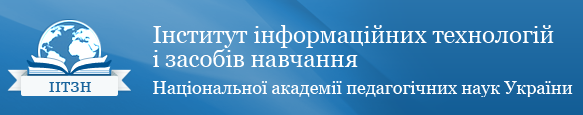 ПрограмаЗВІТНОЇ НАУКОВОЇ КОНФЕРЕНЦІЇПРИСВЯЧЕНОЇ 20-ТИ РІЧЧЮІНСТИТУТУ ІНФОРМАЦІЙНИХ ТЕХНОЛОГІЙ І ЗАСОБІВ НАВЧАННЯ НАПН УКРАЇНИ20 лютого 2019 рокум. КиївОрганізаційний комітет:Биков В.Ю. – д.т.н., професор, дійсний член НАПН України, директор ІІТЗН НАПН України (голова).Яцишин А.В.–  к.пед.н., с.н.с., заступник директора з наукової роботи ІІТЗН НАПН України.Пінчук О.П. – к.пед.н., с.н.с., заступник директора з науково-експериментальної роботи ІІТЗН НАПН України.Соколюк О.М. – к.пед.н., с.н.с., в.о. вченого секретаря ІІТЗН НАПН України.Члени організаційного комітету:Литвинова С.Г. – д.пед.н., с.н.с., завідувач відділу технологій відкритого навчального середовища ІІТЗН НАПН України.Шишкіна М.П. – д.пед.н., с.н.с., завідувач відділу хмаро орієнтованих систем інформатизації освіти.Носенко Ю.Г. – к.пед.н., с.н.с., провідний науковий співробітник відділу хмаро орієнтованих систем інформатизації освіти НАПН України.Попель М.В. – к.пед.н., старший науковий співробітник відділу хмаро орієнтованих систем інформатизації освіти НАПН України.Іванова С.М. – к.пед.н., завідувач відділу відкритих освітньо-наукових інформаційних систем ІІТЗН НАПН України.Слободяник О.В. – к.пед.н., старший науковий співробітник відділу технологій відкритого навчального середовища ІІТЗН НАПН України.Овчарук О.В. – к.пед.н., с.н.с., завідувач відділу компаративістики інформаційно-освітніх інновацій ІІТЗН НАПН України.Сороко Н.В. – к.пед.н., докторант ІІТЗН НАПН України.Іванюк І.В. – к.пед.н., старший науковий співробітник відділу компаративістики інформаційно-освітніх інновацій ІІТЗН НАПН України.Гриб’юк О.О. – к.пед.н., провідний науковий співробітник відділу технологій відкритого навчального середовища ІІТЗН НАПН України. Коваленко В.В. – к.пед.н., старший науковий співробітник відділу хмаро орієнтованих систем інформатизації освіти ІІТЗН НАПН України (підготовка програми, дипломи учасників)Координатор конференції:Соколюк О.М. – кандидат педагогічних наук, старший науковий співробітник, в.о. вченого секретаря ІІТЗН НАПН України.Робоча група та технічна підтримка:1. Яськова Н.В. – молодший науковий співробітник ІІТЗН НАПН України (реєстрація учасників сертифікати, верстка збірника конференції).2. Ткаченко В.А. – науковий співробітник ІІТЗН НАПН України (технічна підтримка сайту конференції).3. Лабжинський Ю.А. – науковий співробітник ІІТЗН НАПН України (технічна підтримка конференції).Для висвітлення результатів теоретичних наукових досліджень та їх упровадження в освітню практику функціонують видання, ініціатором створення і співзасновником яких є Інститут, а саме: «Інформаційні технології і засоби навчання», «Інформаційні технології в освіті», «Комп'ютер у школі та сім'ї», «Лідер. Еліта. Суспільство». 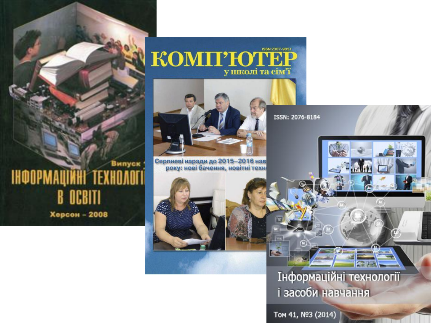 Електронне наукове фахове видання Інституту «Інформаційні технології і засоби навчання» (http://journal.iitta.gov.ua); на міжнародній сучасній видавничій платформі Open Journal Systems (спільно з ДВНЗ УМО НАПН України. Рік заснування: 2006, 6 випусків на рік). Станом на січня 2019 р. журнал займає 8 місце у "Топ 100 наукових періодичних видань України", складеному НБУ ім. В.І. Вернадського. 1 місце в рейтингу топ 100 «Найкращі публікації» (Google Scholar). За даними Google Scholar станом на 1 січня 2019: – кількість цитувань статей журналу – 6405, h-індекс – 32; i10-індекс –182. Індексується Web of Science.Інститут займає 52 місце серед рейтингу університетів і науково-дослідних інститутів за даними системи «Бібліометрика української науки», що призначена для призначена для надання суспільству цілісного уявлення про наукове та науково-педагогічне середовище України.  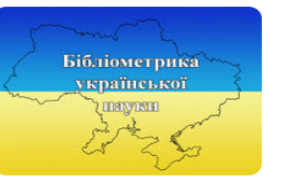 Кравчина О.Є.Тестування рівня знань вчителів з інформаційних технологій за допомогою IT-фітнес тесту у СловаччиніЛещенко М.П.Педагогічна наука на перехресті реальностіМалицька І.Д.Розвиток ІК-компетентності в умовах освітньої реформи Великої БританіїНосенко Ю.Г.Адаптивні системи навчання: сутність та ступінь використання у вітчизняних закладах педагогічної освітиОвчарук О.В. Розвиток ІК-компетентності у цифровому суспільстві: сучасні вимоги та міжнародні підходиПопель М.В.Сучасний стан розвитку і використання хмаро орієнтованих систем у процесі підготовки вчителівСороко Н.В.Розвиток інформаційно-цифрової компетентності вчителів для підтримки STEAM-орієнтованого середовища основної школиСухіх А.С.Дослідження проблеми здоров’язбереження учнів в умовах використання сучасних засобів ІКТШишкіна М.П.Концептуальні засади дослідження адаптивних хмаро орієнтованих систем навчання і професійного розвитку вчителівПідведення підсумків роботи секціїПОРЯДОК ДЕННИЙПЛЕНАРНЕ ЗАСІДАННЯ1. Відкриття конференції, вітальне слово директора Інституту інформаційних технологій і засобів навчання НАПН України, д.т.н., проф., дійсного члена НАПН України Бикова Валерія Юхимовича.2. Доповідь провідного наукового співробітника відділу технологій відкритого навчального середовища Інституту інформаційних технологій і засобів навчання НАПН України, д.т.н., с.д. Бурова Олександра Юрійовича «Ергономічні вимоги до використання ЕОР в навчальному процесі». 3. Доповідь старшого наукового співробітника відділу компаративістики освітньо-наукових інновацій Інституту інформаційних технологій і засобів навчання НАПН України, к.пед.н. Іванюк Ірини Володимирівни «Освітня політика розвитку ІК-компетентності в шкільні освіті: європейський досвід».4. Доповідь старшого наукового співробітника відділу хмаро орієнтованих систем інформатизації освіти ІІТЗН НАПН України, к.пед.н. Коваленко Валентини Володимирівни «Розвиток компетентності педагогічних працівників з використання ІКТ  для формування соціальної компетентності молодших школярів». 5. Доповідь доцента кафедри теоретичних основ інформатики факультету інформатики Національного педагогічного університету імені М.П. Драгоманова к.пед.н., доц. Франчук Наталії Петрівни «Особливості підготовки майбутніх учителів інформатики та англійської мови з використанням комп’ютерно орієнтованих систем навчання».Регламент роботи конференції:Пленарна доповідь – до 15 хв.Доповідь на секції – до 10 хв.Повідомлення  – до 5 хв.СЕКЦІЯ 1. «ВІДКРИТІ НАУКОВО-ОСВІТНІ СИСТЕМИ ТА КОМП’ЮТЕРНО ОРІЄНТОВАНІ ЗАСОБИ НАВЧАННЯ»Богачков Ю.М, Ухань П.С.Компетентності між змістом навчання і кваліфікацієюБуров О.Ю.Ергономічні вимоги до використання ЕОР в навчальному процесіДементієвська Н.П. Відбір інтернет-ресурсів для формування дослідницьких компетентностей учнів при вивченні фізики в школіГаврилюк О.Д., Вакалюк Т.А.Окремі наукові підходи до навчання статистики у зарубіжній літературіГриб’юк О.О. Проектно-дослідницькі методи навчання математики як основа педагогіки співробітництва учасників освітнього процесуГриб’юк О.О., Юнчик В.Л.Перспективи використання теорії розв’язування дослідницьких задач в процесі навчання математичних основ інформатикиІванова С.М., Тукало С.М., Логвенюк Я.М.Використання електронних систем організації конференцій у наукових установах і закладах вищої освіти Лебеденко Л.В.Формування математичної компетентності учнів на засадах використання комп’ютерного моделюванняЛитвинова С.Г.Комп’ютерне моделювання як засіб навчання в середовищі закладу загальної середньої освітиЛупаренко Л.А.До визначення поняття «методика використання платформи Open Journal Systems для розвитку інформаційно-дослідницької компетентності наукових і науково-педагогічних працівників»Кільченко А.В.Google analytics як засіб для здійснення аналітики веб-ресурсів наукової установиНовицький С.В.Opendoar як система підтримки наукових дослідженьНовицька Т.Л.Системи звітів для підтримки інформаційно-дослідної діяльності щодо ведення електронної бібліотеки Національної академії педагогічних наук УкраїниСоколюк О.М. Комп’ютерно-орієнтовані засоби моделювання для підтримки пізнавальної діяльності учнівСлободяник О.В.Комп’ютерне моделювання при вивченні атомної фізики у 9 класіПінчук О.П., Ткаченко В.А.Засоби віртуалізації у синтетичному навчальному середовищіПроскура С.Л.Підходи до організації змішаного навчання майбутніх бакалаврів комп’ютерних наук у закладах вищої освітиТкаченко В.А. Вітчизняний та зарубіжний досвід використання відеокомунікаційних технологій у дослідницькій діяльності наукових та науково-педагогічних працівниківШиненко М.А., Лабжинський Ю.А.Використання сервісу Google analytics для моніторингу сайту наукової установиФілатова О.В., Яцишин А.В., Вербельчук Б.В.Застосування інформаційно-аналітичних порталів та систем для розвитку інформаційно-дослідницької компетентності наукових і науково-педагогічних працівниківЯськова Н.В.Аналіз комп’ютерних моделей пізнавальних завдань для попередження агресивної поведінки школярівЯцишин А.В.Застосування хмарних сервісів Google для розвитку інформаційно-дослідницької компетентності аспірантів, докторантів і наукових працівниківПідведення підсумків роботи секціїСЕКЦІЯ 2. «Хмаро орієнтовані середовища та компаративістика інформаційно-освітніх інновацій»Гриценчук О.О.До проблеми розвитку ІК-компетентності майбутнього вчителя Бельгії (фламандська спільнота) Дем’яненко В.М.Системи штучного інтелекту в адаптивному навчанніІванюк І.В.Сучасні стратегії розвитку цифрової компетентності вчителів та учнів в освітній політиці НорвегіїКоваленко В.В.Роль хмарних сервісів у підготовці майбутніх соціальних працівників10:30-11:00Реєстрація (Хол ІІ поверху)11:00-12:30Пленарне засідання (Зал засідань Вченої ради, к. 205)12:30-13:00Перерва13:00-16:00Робота секцій (к. 205, к. 306)16.00-16.20Підведення підсумків конференції (к. 205)